Maths Year 5Try and do some from each section. You don’t need to do them all.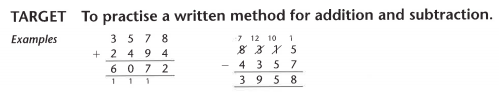 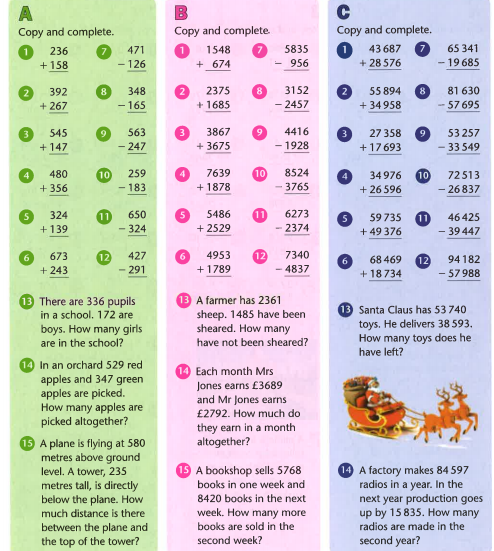 Find the answers below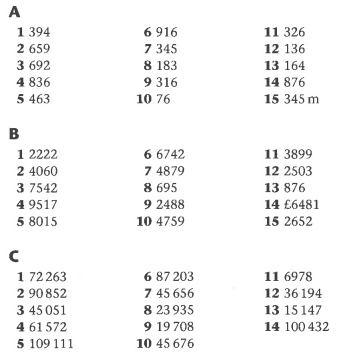 